Église du Saint Sacrement-La Viale Europe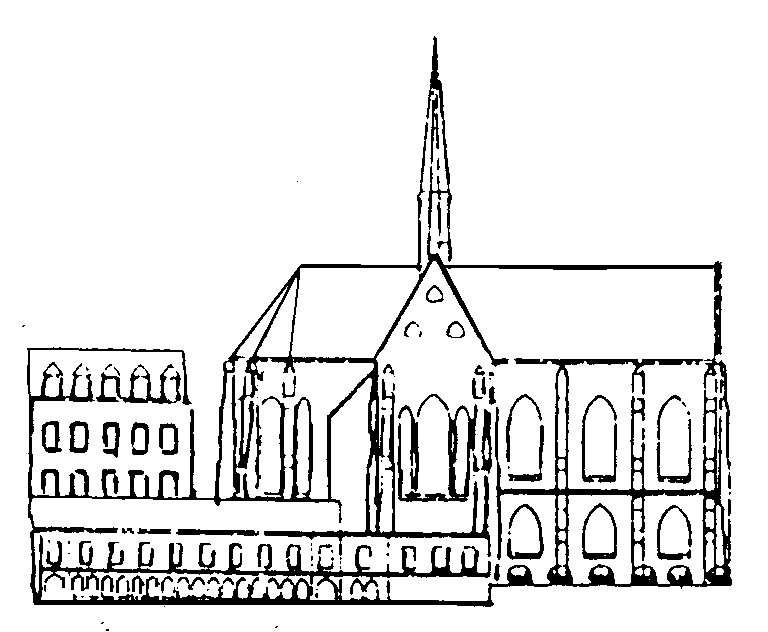 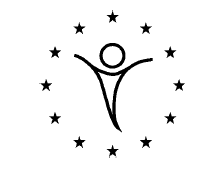 INVITATION« On les présenta aux apôtres et, après avoir prié,ils leur imposèrent les mains » ( Actes 6,6 )La Communion de La Vialeest heureuse de vous faire part de l’ordination diaconale deBenoît Bouchard et de Liju Augustin Kachappillypar Monseigneur André-Joseph Léonard,Archevêque de Malines Bruxelleset vous invite à y participerou à vous y unir par la prière.Monsieur et Madame Bouchard sont heureux de vous faire part de l’ordination diaconale de leur fils Benoît par Monseigneur André-Joseph Léonard, Archevêque de Malines Bruxelles, et vous invitent à y participer ou à vous y unir par la prière. Vous êtes cordialement invités au repas amical qui suivraRsvp tél 02 640 79 67 lavialeeurope@laviale.beDimanche 2 septembre 2012 à 17h30Église du Saint Sacrement-La Viale EuropeChaussée de Wavre 205, 1050 Bruxellesen face du Parlement Européen et de la gare du LuxembourgM et Mme Bouchard : 17 boulevard du Roi, F-78000 VersaillesBenoît Bouchard : La Viale, Villefort F-48800 b3bouchard@gmail.com